COORDENAÇÃO DO CURSO DE XXXXXXXXQUADRO DE ATIVIDADES CURRICULARES COMPLEMENTARES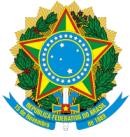 MINISTÉRIO DA EDUCAÇÃO UNIVERSIDADE FEDERAL RURAL DE PERNAMBUCOPRÓ-REITORIA DE ENSINO DE GRADUAÇÃO DEPARTAMENTO DE REGISTRO E CONTROLE ACADÊMICO1 INSTRUÇÕESEspecificar a atividade (tipo e período de realização com data inicial e final);Registrar carga horária da atividade de acordo com a duração da mesma;No quadro de resumo das atividades, contabilizar a carga horária por tipo de atividade que deverá ser registrada, com o período inicial da mais antiga e o período final da mais recenteDiscente:Discente:CPF:Curso:NºDescrição da AtividadeDescrição da AtividadePeríodoPeríodoCarga HoráriaProfessor ResponsávelNºAtividadeTipoDataInicialDataFinalRESUMO DAS ATIVIDADES CURRICULARES COMPLEMENTARESRESUMO DAS ATIVIDADES CURRICULARES COMPLEMENTARESRESUMO DAS ATIVIDADES CURRICULARES COMPLEMENTARESTIPO DE ATIVIDADEPERÍODO INICIAL E FINALCARGA HORÁRIA